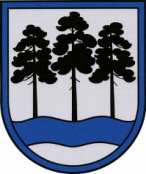 OGRES  NOVADA  PAŠVALDĪBAReģ.Nr.90000024455, Brīvības iela 33, Ogre, Ogres nov., LV-5001tālrunis 65071160, fakss 65071161, e-pasts: ogredome@ogresnovads.lv, www.ogresnovads.lv PAŠVALDĪBAS DOMES SĒDES PROTOKOLA IZRAKSTS24.§Par Ogres novada pašvaldības Taurupes pagasta pārvaldes siltumenerģijas apgādes maksas pakalpojumu cenrāža apstiprināšanu	Likuma „Par pašvaldībām” 15.panta pirmās daļas 1.punkts nosaka, ka viena no pašvaldību autonomajām funkcijām ir organizēt iedzīvotājiem komunālos pakalpojumus (ūdensapgāde un kanalizācija; siltumapgāde, sadzīves atkritumu apsaimniekošana; notekūdeņu savākšana, novadīšana un attīrīšana) neatkarīgi no tā, kā īpašumā atrodas dzīvojamais fonds. Ogres novada pašvaldības Taurupes pagasta pārvaldes siltumenerģijas apgādes maksas projekts ir aprēķināts saskaņā ar Ministru Kabineta 2011.gada 3.maija noteikumiem Nr.333 „Kārtība, kādā plānojami un uzskaitāmi ieņēmumi no maksas pakalpojumiem un ar šo pakalpojumu sniegšanu saistītie izdevumi, kā arī maksas pakalpojumu izcenojumu noteikšanas metodika un izcenojumu apstiprināšanas kārtība”. 25.09.2019., tika sasaukta  Taurupes pagasta centra daudzdzīvokļu  māju iedzīvotāju sapulce, kurā saskaņā ar sapulces protokolu, iedzīvotāji tika informēti par  apkures parādiem  uz 01.10.2019.; par iepriekšējās apkures  sezonas izmaksām; par kurināmā iepirkumu; par kurināmā patēriņu un norakstīšanu; par plānoto tarifu 2019/2020.gada  apkures sezonā; par  apkures tarifiem citās pašvaldībās; par sociālo palīdzību apkures sezonā.Noklausoties Taurupes pagasta pārvaldes vadītāja Jāņa Stafecka ziņojumu un pamatojoties uz likuma „Par pašvaldībām” 21.panta pirmās daļas 14.punkta d)apakšpunktu, kas nosaka, ka dome var izskatīt jebkuru jautājumu, kas ir attiecīgās pašvaldības pārziņā, turklāt tikai dome var noteikt, ja tas nav aizliegts vai noteikts ar likumiem vai Ministru kabineta noteikumiem, maksu par pašvaldības piegādāto siltumenerģiju, Ogres novada pašvaldības 2012.gada 11.septembra kārtību „Kārtība, kādā Ogres novada pašvaldības iestādes (aģentūras) plāno un uzskaita ieņēmumus no maksas pakalpojumiem un ar šo pakalpojumu sniegšanu saistītos izdevumus, kā arī izstrādā, aktualizē un iesniedz izskatīšanai domē maksas pakalpojumu izcenojumu aprēķinus”; Ogres novada tarifu komisijas 02.09.2019. sēdes protokolu Nr.9 “Par Taurupes pagasta pārvaldes siltumenerģijas maksas apstiprināšanu” un likuma „Par pašvaldību budžetiem” 20.pantu,balsojot: PAR – 15 balsis (E.Helmanis, G.Sīviņš, J.Laizāns, A.Mangulis, M.Siliņš, S.Kirhnere, A.Purviņa, Dz.Žindiga, Dz.Mozule, D.Širovs, J.Laptevs, J.Iklāvs, I.Vecziediņa, J.Latišs, E.Bartkevičs), PRET – nav, ATTURAS – nav, Ogres novada pašvaldības dome NOLEMJ:1. Apstiprināt Ogres novada pašvaldības Taurupes pagasta pārvaldes siltumenerģijas apgādes maksas pakalpojumu cenrādi:1.1. maksa par 1m2 1,71 EUR bez PVN,1.2. maksa par 1MWh 51,29 EUR bez PVN.2. Atļaut noteikt avansa maksājumu par apkuri 50% apmērā no apkures maksas laikā, kad apkure netiek veikta.3. Noteikt, ka lēmuma 1.punktā apstiprinātais maksas pakalpojumu cenrādis stājas spēkā 2019.gada 1.novembrī.4. Noteikt, ka ar 2019.gada 1.novembri spēku zaudē 24.10.2013. Ogres novada domes  sēdes Nr.17 lēmums 43.§ “Par Ogres novada pašvaldības Taurupes pagasta pārvaldes  siltumenerģijas maksas  2013/2014.gada apkures sezonai apstiprināšanu.”5. Uzdot Ogres novada pašvaldības Taurupes pagasta pārvaldes vadītājam brīdināt pakalpojuma lietotājus par izmaiņām maksā par siltumenerģiju.6. Kontroli par lēmuma izpildi uzdot pašvaldības izpilddirektoram.(Sēdes vadītāja,domes priekšsēdētāja E.Helmaņa paraksts)Ogrē, Brīvības ielā 33	Nr.132019.gada 17.oktobrī 